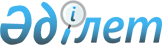 Шектеу іс-шараларын енгізу туралы
					
			Күшін жойған
			
			
		
					Батыс Қазақстан облысы Шыңғырлау ауданы әкімдігінің 2009 жылғы 7 қазандағы N 236 қаулысы. Батыс Қазақстан облысы Шыңғырлау ауданы әділет басқармасында 2009 жылғы 27 қазанда N 7-13-112 тіркелді. Күші жойылды - Батыс Қазақстан облысы Шыңғырлау ауданы әкімдігінің 2010 жылғы 28 қаңтардағы N 4 қаулысымен.
      Ескерту. Күші жойылды - Батыс Қазақстан облысы Шыңғырлау ауданы әкімдігінің 2010.01.28 N 4 Қаулысымен.
      Қазақстан Республикасының "Қазақстан Республикасындағы жергілікті мемлекеттік басқару және өзін-өзі басқару туралы", "Ветеринария туралы" Заңдарын басшылыққа ала отырып, Шыңғырлау ауданының мемлекеттік ветеринариялық бас инспекторының 2009 жылғы 7 қыркүйектегі N 343 ұсынысына сәйкес, бруцелез ауруының әлеуметтік қауіптілігін ескере отырып, осы ауруға қарсы эпизоотиялық шаралардың орындалуын қамтамасыз ету және округ тұрғындарын пастереллез ауруынан сақтандыру мақсатында аудан әкімдігі ҚАУЛЫ ЕТЕДІ:
      1. Ірі қара малы арасында пастереллез ауруының тіркелуіне байланысты Қызылкөл селолық округінің Қызылтал жайлауы аумағына шектеу іс-шаралары енгізілсін.
      2. "Қазақстан Республикасы Ауыл шаруашылығы министрлігі Агроөнеркәсіптік кешендегі мемлекеттік инспекция комитетінің Шыңғырлау аудандық аумақтық инспекциясы" мемлекеттік мекемесіне, Қызылкөл селолық округ әкімімен, "Қазақстан Республикасы Денсаулық сақтау министрлігі Мемлекеттік санитарлық-эпидемиологиялық қадағалау Комитетінің Батыс Қазақстан облысы бойынша департаменті Шыңғырлау ауданы бойынша мемлекеттік санитарлық-эпидемиологиялық қадағалау басқармасы" Мемлекеттік мекемесімен және Батыс Қазақстан облысының әкімдігі денсаулық сақтау басқармасының "Шыңғырлау аудандық орталық ауруханасы" мемлекеттік коммуналдық қазыналық кәсіпорнымен бірлесе отырып, шаруашылық-ұйымдастыру, санитарлық және арнайы ветеринариялық дәрігерлік шараларын уақытылы және толық орындалуын қамтамасыз ету ұсынылсын (келісім бойынша).
      3. Осы қаулының орындалуын бақылау аудан әкімінің орынбасары М. Байменовке жүктелсін.
      4. Осы қаулы алғаш ресми жарияланған күннен бастап он күнтізбелік күн өткен соң қолданысқа енгізіледі.
					© 2012. Қазақстан Республикасы Әділет министрлігінің «Қазақстан Республикасының Заңнама және құқықтық ақпарат институты» ШЖҚ РМК
				
      Аудан әкімі

М.Тоқжанов
